ciências – descrevendo e comparando animais	Quantos seres vivos diferentes será que existem?	Até hoje, não sabemos ao certo quantos seres vivos diferentes existem no planeta Terra. Se considerarmos só os animais, o número já é muito grande.	Existem animais com antenas, animais com nadadeiras, animais com penas, animais com tentáculos e animais... sem nada disso! Existem animais imensos e animais minúsculos.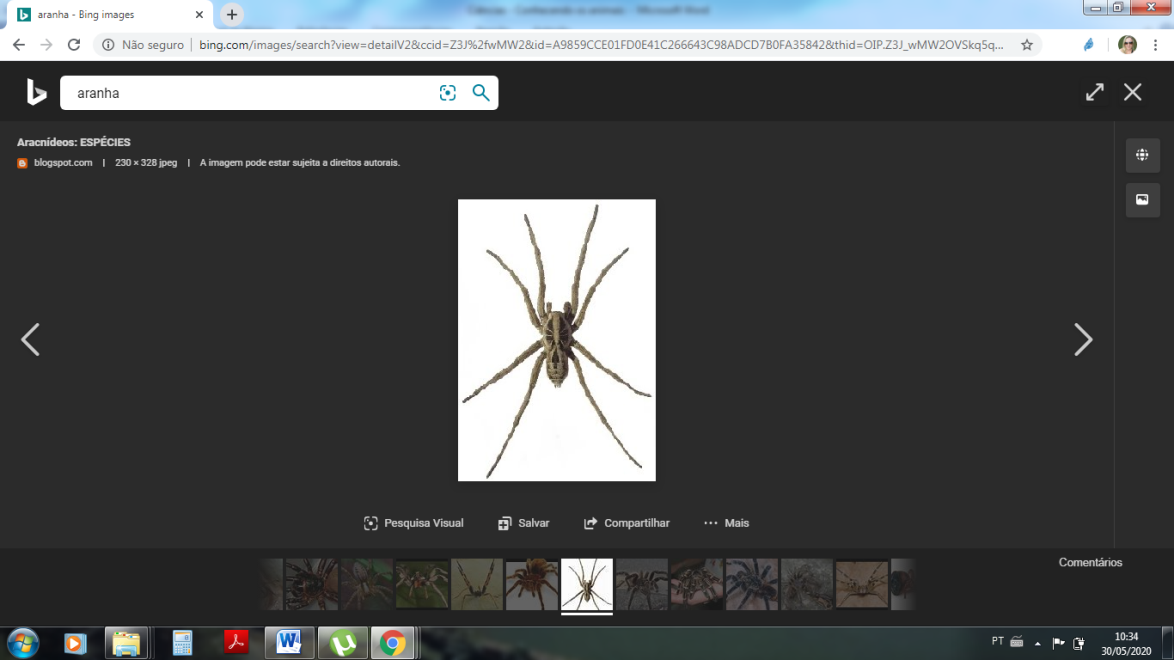 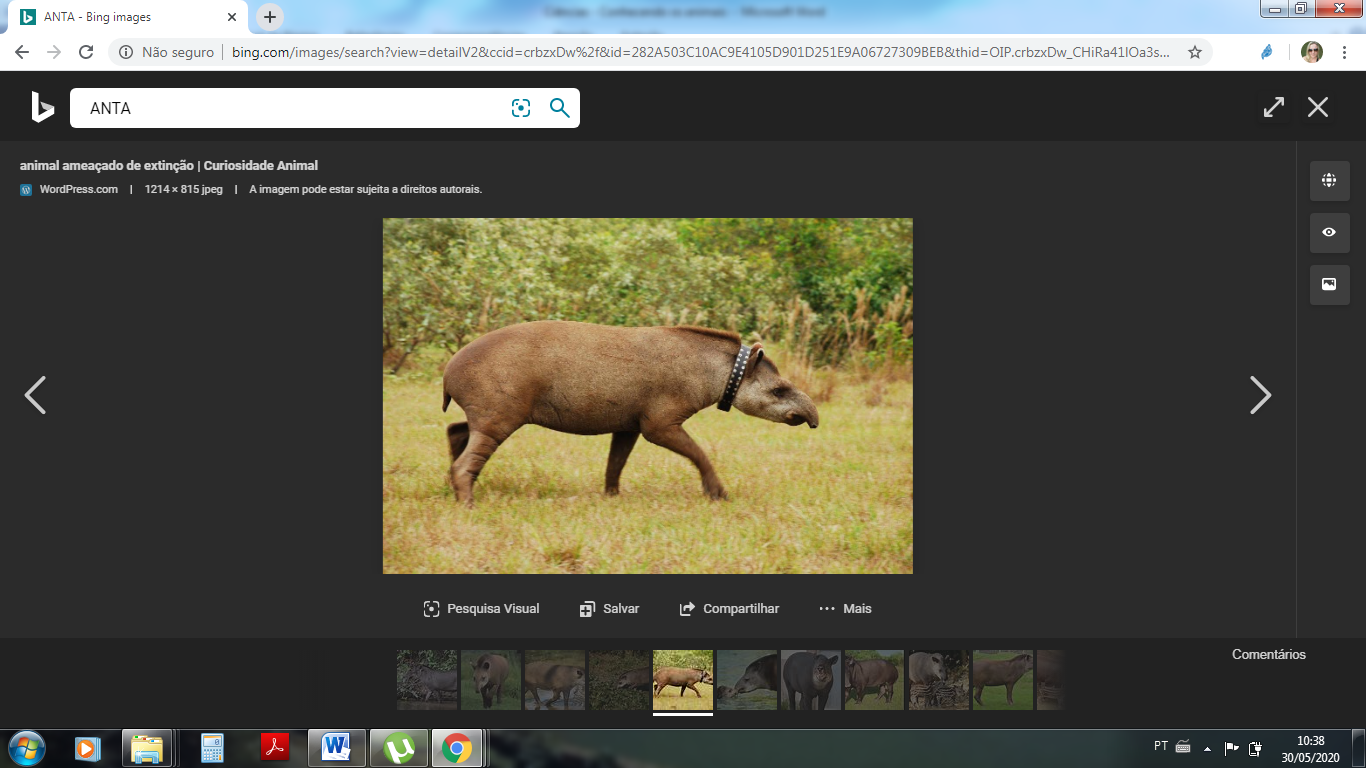 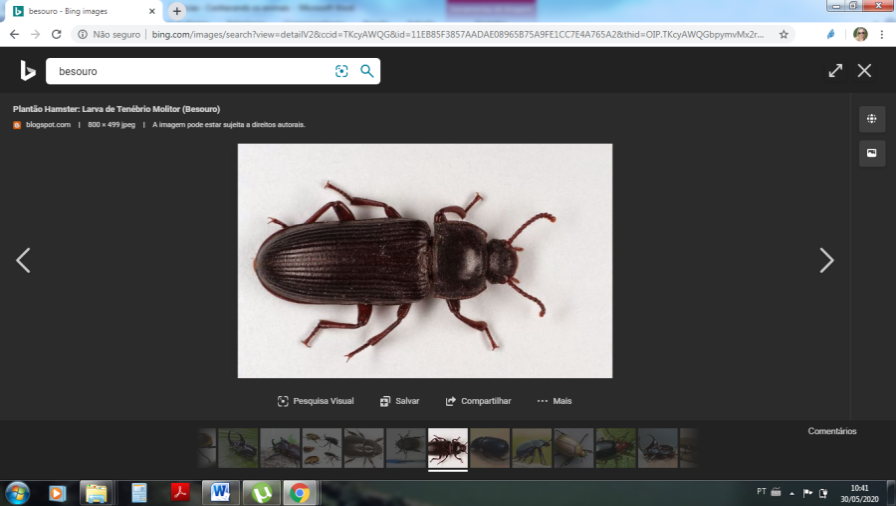 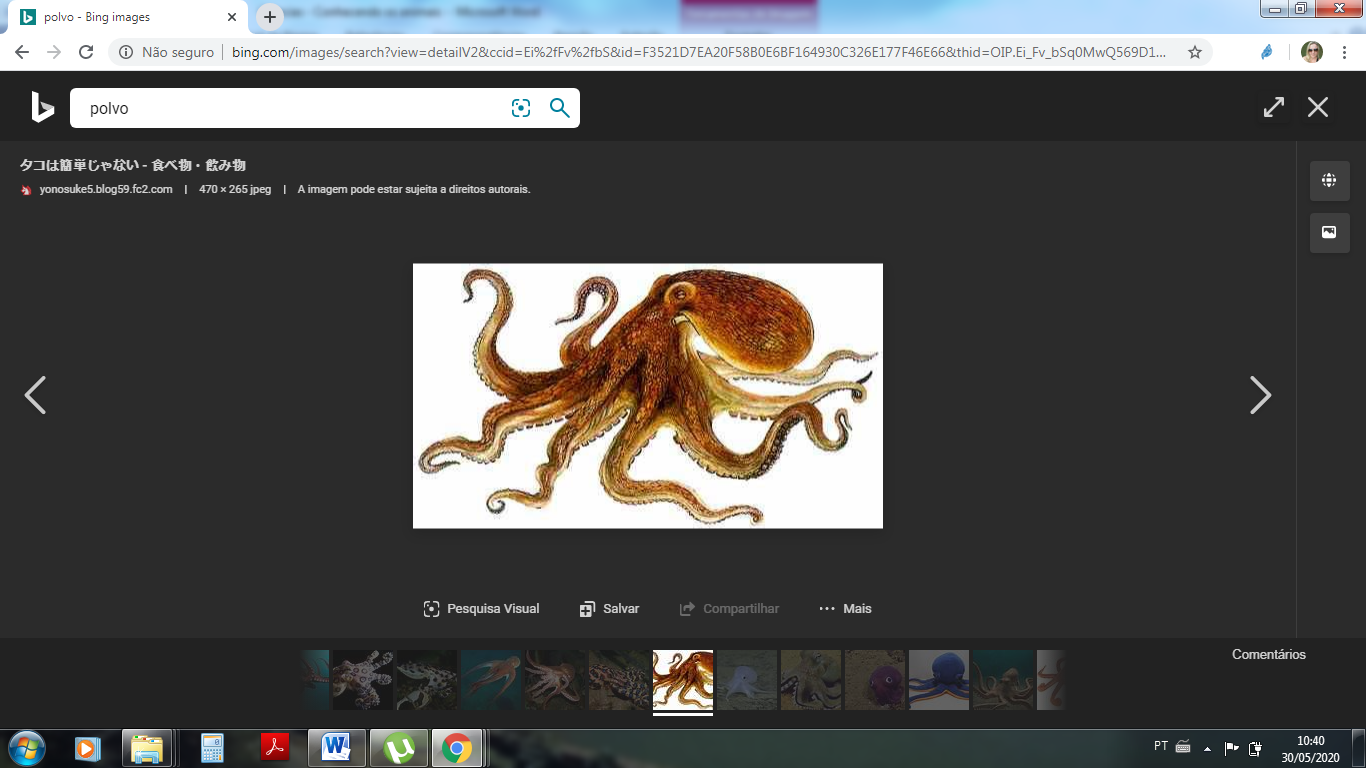 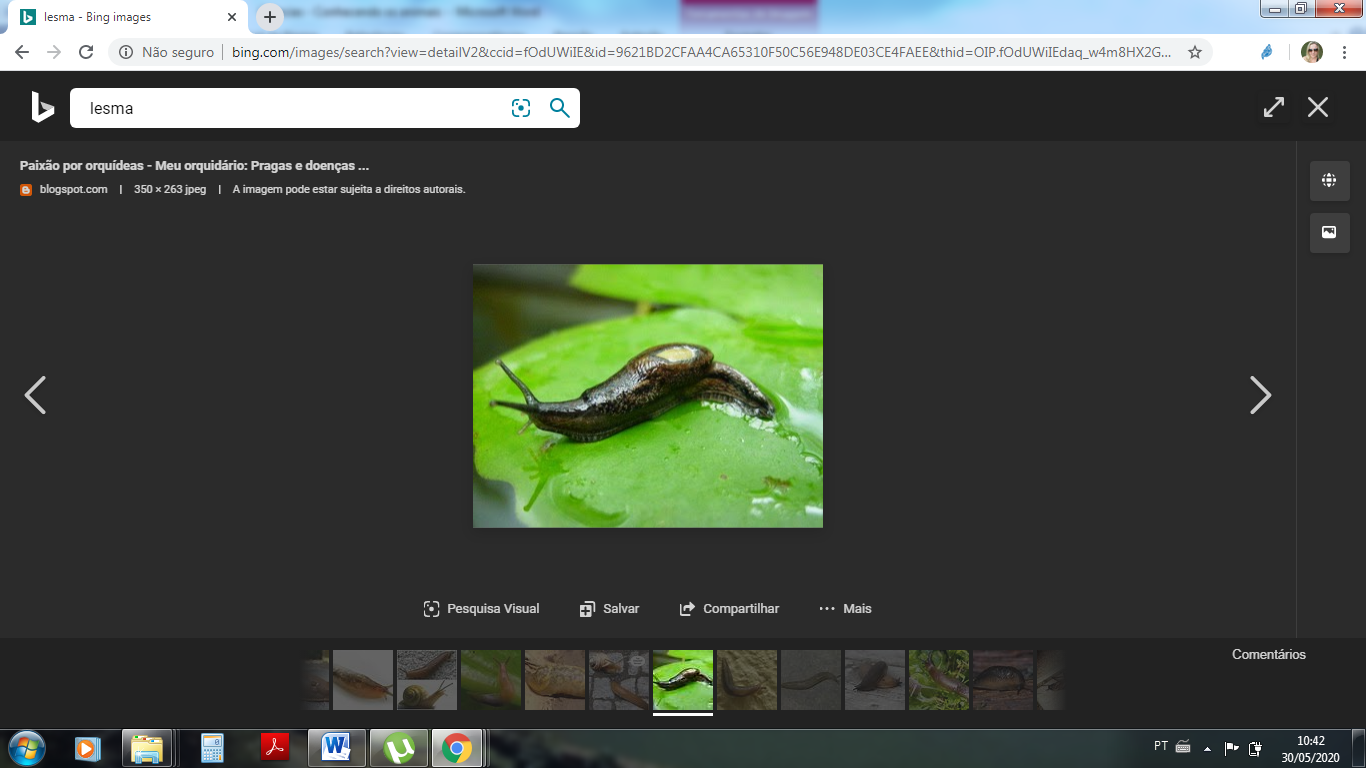 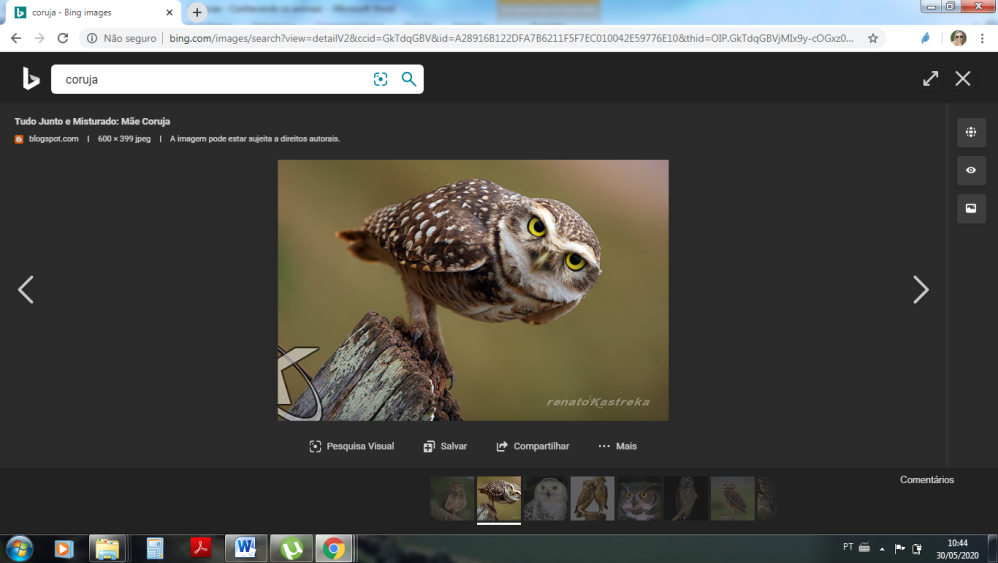 Observe a fotografia de cada animal e termine de preencher as fichas de descrição abaixo.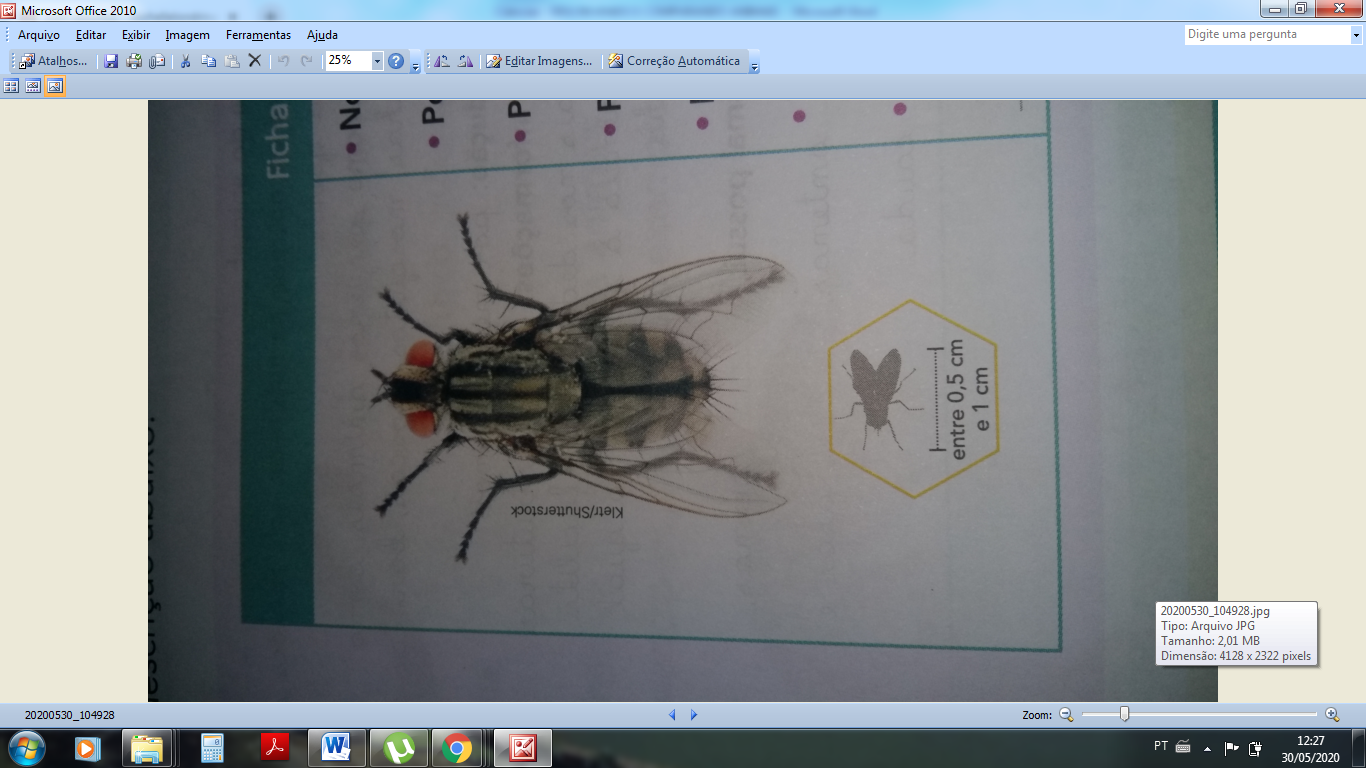 Nome: _____________________________________________Possui quantas antenas? _______________________________Possui quantas pernas? ________________________________Possui quantas asas? __________________________________Reproduz por meio de ovos? ____________________________Tem penas ou pelos? __________________________________Como se desloca? _____________________________________Tamanho:____________________________________________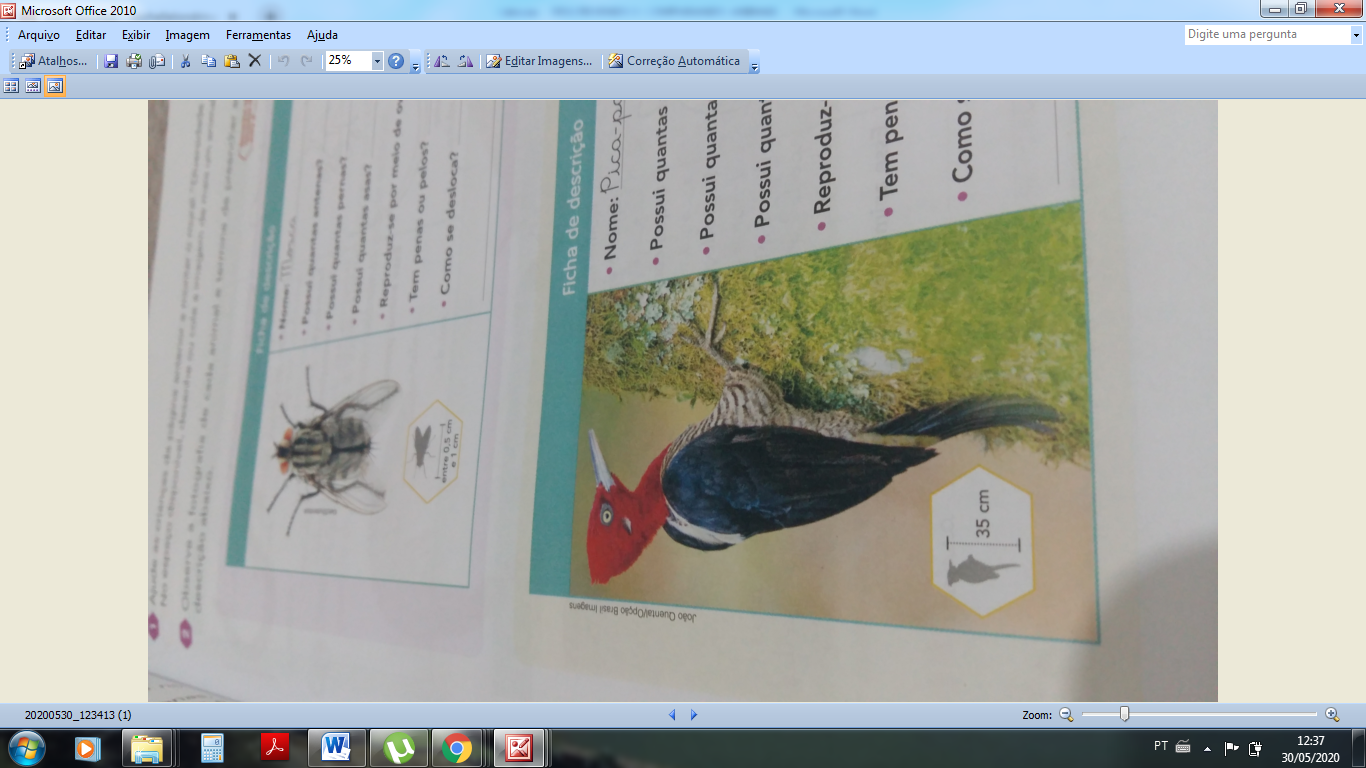 Nome: _____________________________________________Possui quantas antenas? _______________________________Possui quantas pernas? ________________________________Possui quantas asas? __________________________________Reproduz por meio de ovos? ____________________________Tem penas ou pelos? __________________________________Como se desloca? _____________________________________Tamanho: ___________________________________________